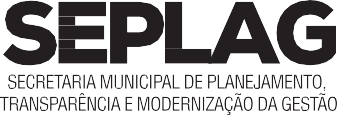 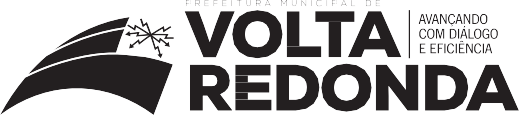 VACINAÇÃO BCG VACINAÇÃO BCG VACINAÇÃO BCG VACINAÇÃO BCG Unidade de SaúdeEndereço e TelefoneDiaHorárioUBSF Vila MuryAv. Amazonas, 267 - Vila Mury, Volta Redonda - RJ, 27281-060  Telefone: (24) 3338-9045Todas as segundas-feiras Das 8h às 14hUBSF São JoãoRua Araribóia, 332 – São João, Volta Redonda – RJ, 27253-240  Telefone: (24) 3339-9417Todas as segundas-feirasDas 8h às 14hUBSF Santo AgostinhoRua Soldado Francisco Rocha, 20, Santo Agostinho, Volta Redonda – RJ, 27211-160  Telefone: (24) 3339-2078Todas as terças-feirasDas 13h às 17hUSBF Vila BrasíliaAv.: Nova Brasília, 424 - Vila Brasília, Volta Redonda – RJ, 27280-000  Telefone: (24) 3339-4206 Todas as quartas-feiras Das 8h às 14hUBSF Volta GrandeRua Sargento Paulo Moreira, 200 - Volta Grande, Volta Redonda - RJ, 27211-830  Telefone: (24) 3347-9259Todas as quartas-feiras Das 8h às 14hUBS RústicoRua 75, 80, Volta Redonda - RJ, 27262-470  Telefone: (24) 3337-8124Todas as quartas-feiras Das 8h às 14hUBSF SiderlândiaR. Onze, n° 20 - Siderlândia, Volta Redonda - RJ, 27273-070  Telefone: (24) 3337-6412Todas as quintas-feiras Das 8h às 14hUBSF ROMA IRua Baobá  73 Roma I, Volta Redonda - RJ 27257-525  Telefone: (24) 3320-6221 Todas as quintas-feiras Das 8h às 14hUBSF Açude IRua Acácio da Rocha, 84, Açude I, Volta Redonda - RJ, 27276-385 Telefone: (24) 3339-9169Todas as quintas-feiras Das 8h às 14hUBSF Santa CruzRua Orlando J. Telles, 130 – Santa Cruz, Volta Redonda - RJ, 27288-020  Telefone: (24) 3338-1481Todas as quintas-feirasDas 8h às 14hUBSF Água LimpaAv. Felipe dos Santos, 545 - Água Limpa, Volta Redonda - RJ, 27250-490  Telefone: (24) 3350-8746 Todas as sextas-feirasDas 8h às 14hUBS Jardim ParaíbaRua 548, 91 – Jardim Paraíva, Volta Redonda – RJ, 27215-190  Telefone: (24) 3339-9217Todas as sextas-feirasDas 8h às 14hUBS São LuizRua Francisco Torres, 82, São Luiz, Volta redonda - RJ, 27286-440, Telefone: (24) 3339-2055Todas as sextas-feiras Das 8h às 14h